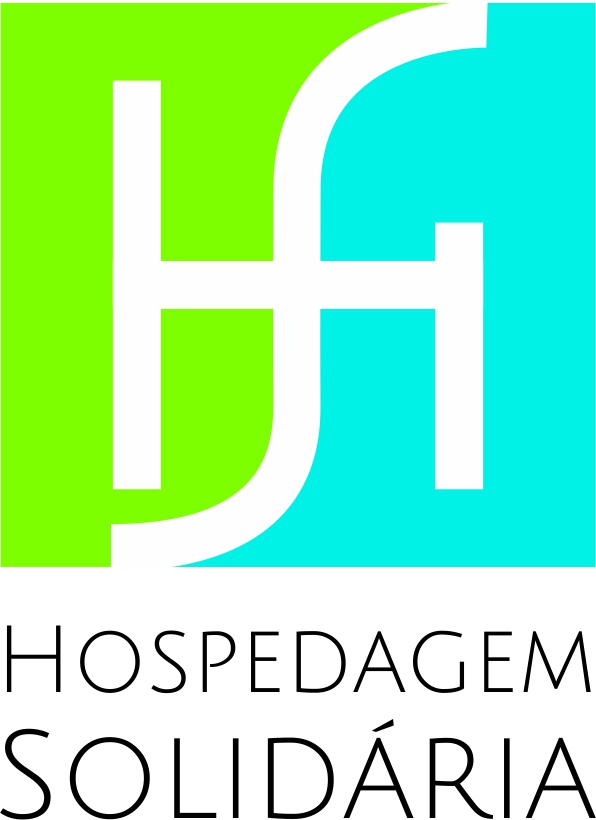 CADASTRO PARA HOSPEDAGEM SOLIDÁRIA DA UNESPAREncontro Anual de Iniciação Científica/UNESPARCampo Mourão, 27 a 29 de outubro de 2015www.fecilcam.br/eaicNome completo:E-mail:Telefone para contato:Link Facebook:Endereço: __________________________________________________________________________________________________________________________________________________________Existe ponto de ônibus próximo?  (    ) SIM           (    ) NÃOSerá oferecida alimentação?  (   )   SIM       com café (   )               (   ) com  almoço                   (   ) com Janta               (   ) NÃO     É preciso trazer roupas de cama?   SIM (   )      (   ) NÃOÉ preciso trazer toalha, sabonete, etc?   SIM (   )      (   ) NÃOHá restrição para fumantes?     (     ) SIM     (     ) NÃONúmero de vagas disponíveis:    (       ) HOMENS      (       ) MULHERESObservações ou outras informações que julgue necessárias: _______________________________________________________________________________________________________________________________________________________________________________________________________________________________________